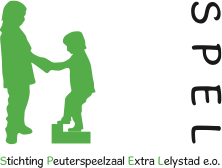   JAARVERSLAG 2020	                vastgesteld op: 20 maart 2021 voorzitter: Dhr. L. J. Aarts                              secretaris: Mevr. E. Gommer…………………………………………………….                       ……………………………………………………	Inhoud                                                                                                      														blz   	Voorwoord									  3	1. Het werk en de aanpak							  3 		        	2. Bestuur / Bedrijfsvoering 						  5      	3. Medewerkers en vrijwilligers 						  6	4. Externe relaties								  7 	5. Verantwoording								  8	6. Huisvesting								  9      	7. Zakelijke gegevens							  9VoorwoordVoor u ligt het jaarverslag 2020 van Stichting Peuterspeelzaal Extra Lelystad e.o. (SPEL). Het vormt, naast de financiële jaarrekening, de inhoudelijke verslaglegging van de bijzondere voorziening die geboden wordt door SPEL. Hiermee willen we verantwoording afleggen aan ouders, subsidiegevers, vrijwilligers, donateurs en externe partners.Na een korte beschrijving van missie, doelgroep, aard van de peuterspeelzaal en de samenwerking met ouders, worden de activiteiten van het bestuur en de medewerkers beschreven. Vervolgens komen de externe contacten, de verantwoording van de uitgevoerde activiteiten en de huisvesting aan de orde. In de laatste paragraaf vindt u de zakelijke gegevens. 1. Het werk en de aanpakMissieDe Stichting Peuterspeelzaal Extra Lelystad e.o. (SPEL) streeft ernaar om kinderen met een achterstand en/of beperking op het gebied van motoriek, zintuiglijke ontwikkeling, taalspraak-ontwikkeling of gezondheid een veilige plek te bieden waar ze tot hun recht kunnen komen. Op peuterspeelzaal ’t Opstapje krijgen deze kinderen in een kleine groep en onder begeleiding van specialistisch opgeleide pedagogisch medewerksters een aangepast aanbod en optimale kansen op ontwikkeling door:- 	Het stimuleren van de brede ontwikkeling van de peuter, met extra aandacht voor de sociaal-emotionele ontwikkeling. De samenhang tussen de sociaal-emotionele, de cognitieve, de motorische en de taalspraakontwikkeling is uitgangspunt.2	 - 	Het bieden van de mogelijkheid om behandeling (fysiotherapie, ergotherapie en logopedie) in het aanbod te integreren.DoelgroepSommige kinderen hebben extra ondersteuning nodig om zich naar vermogen te ontwikkelen. Deze kinderen kunnen zich onvoldoende ontwikkelen met het aanbod op de reguliere peuterspeelzalen. In Lelystad en omgeving kunnen deze kinderen terecht bij ’t Opstapje. Onderstaande criteria vormen onafhankelijk van elkaar een indicatie hiervoor:1 -	Het kind heeft een motorische achterstand of beperking, die geleid heeft of aanleiding geeft tot een indicatie fysiotherapie.
2 -	Het kind heeft een achterstand of beperking op het gebied van de algemene dagelijkse levensverrichtingen (ADL), die geleid heeft of aanleiding geeft tot een indicatie ergotherapie.	   3 -	Het kind heeft een achterstand of beperking op het gebied van spraak en/of taal, die geleid heeft of aanleiding is tot een indicatie logopedie.								 4 -	Het kind heeft een zintuiglijke beperking: visueel, auditief of bijvoorbeeld tactiel. 5 -	Op verwijzing van huisarts of specialist bij op medische redenen gestoelde belemmeringen om deel te kunnen nemen aan een reguliere speelzaal dan wel afwijzing door de laatste op basis van het gesignaleerde probleem.  	Andere dan hierboven genoemde beperkingen kunnen zijn: allergie, reumatische aandoeningen, onvoldoende conditie bijv.  t.g.v. prematuriteit, verminderde long- of hartfunctie of epilepsie. 
De aard van de peuterspeelzaal’t Opstapje is een therapeutische peuterspeelzaal. De vermelding Extra in de naam SPEL duidt op de aard, het niveau en de intensiteit van begeleiding. Het aanbod van de peuterspeelzaal bestaat uit drie kernelementen :stimuleren van de ontwikkeling van de peuter in brede zin, met veel aandacht voor de sociaal-emotionele ontwikkeling;integratie van de behandeling door paramedici binnen het peuterspeelzaalwerk;afstemming met ouders over de ontwikkeling van het kind.Om haar doelstellingen te verwezenlijken werkt ’t Opstapje nauw samen met bij het kind betrokken derden, zoals behandelend artsen en/of paramedici (logopedist, fysiotherapeut, ergotherapeut) en instellingen zoals Stichting MEREM Behandelcentra,  Bartiméus, Visio en Kentalis. De paramedische behandeling wordt verzorgd door de behandelend therapeut en kan in principe plaats vinden in of rondom de tijd dat het kind de peuterspeelzaal bezoekt zodat de ouders hierbij aanwezig kunnen zijn. De behandelend therapeut adviseert over de begeleiding op de peuterspeelzaal. Op indicatie van de kinderrevalidatiearts kan een kind in aanmerking komen voor een plaats Revalidatie (TPG-plek).  Voor deze kinderen geldt dat zij meerdere therapievormen nodig hebben. In dat geval is het therapeutisch en pedagogisch handelen op de peutergroep ingebed in en een onderdeel van de kinderrevalidatiebehandeling van MEREM.Groepen bestaan uit 8, incidenteel 9 kinderen en worden begeleid door twee HBO-opgeleide pedagogisch medewerksters met een deskundige vrijwilliger en mogelijk nog een stagiaire. Elke groep wordt zo veel mogelijk door een vast team begeleid.Er wordt gewerkt met individuele stimuleringsplannen en voor bepaalde situaties is de wijze van handelen vastgelegd in protocollen.Kinderen die een plek hebben gekregen via Welzijn komen 2 tot 6 dagdelen per week. Als het voor de ontwikkeling van deze kinderen gewenst is, komen ze hele dagen (van 9.00 – 16.00 uur). Ze eten tussen de middag met de leidsters en gaan indien nodig daarna naar bed. De kinderen die vanuit de Revalidatie de Therapeutische Peutergroep bezoeken, komen bijna altijd 2 hele dagen. Dit heeft voor deze kinderen de voorkeur omdat er dan ruimte is voor meerdere therapiemomenten op een dag en er toch voldoende tijd over blijft voor vrij spel. Het is immers dit vrije (door de leidsters gevolgde) spel, waar de peuters zich door ontwikkelen. Op deze manier kunnen ze bovendien optimaal profiteren van de gezamenlijke leerzame groepsactiviteiten. Ook deze kinderen eten met de leidsters en slapen in een speciaal hiervoor ingerichte ruimte. OudersDe betrokkenheid van ouders bij wat er op de peuterspeelzaal gebeurt is van groot belang. Thuis kan niet zonder de informatie van de peuterspeelzaal, de leiding heeft de informatie van de ouders nodig zodat de aanpak op elkaar kan worden afgestemd. We zoeken naar een balans tussen de manier waarop ouders hun kind willen opvoeden en stimuleren en waarop we dat op de peuterspeelzaal doen. De belangrijke contactmomenten van het halen en brengen zijn sinds de heropening na de lockdown buiten bij het hek. Dit heeft consequenties voor de overdracht en de afstemming.   
SPEL probeert nadrukkelijk de ouderbetrokkenheid te bevorderen door ouderavonden, de maandelijkse koffieochtenden en –middagen en de nieuwsbrief. Vanwege de corona-maatregelen heeft de ouderbetrokkenheid er dit jaar iets anders uitgezien. Tijdens de eerste lockdown werden de ouders regelmatig gebeld om te vragen hoe het thuis ging en of er hulp nodig was. De ouders kregen pakketjes opgestuurd met werkjes die de ouders samen met hun kinderen thuis konden maken. Via de digitale nieuwsbrief werden leuke activiteiten aangeboden en werden ouders op de hoogte gehouden van de corona-maatregelen. Na de heropening in mei 2020 was er bij de ouders in de beginperiode veel verwarring over de invulling van de regels. Met name t.a.v. het ‘thuishouden’ van de kinderen. Dit liep na verloop van tijd steeds beter. 
De gesprekken met ouders zijn op een andere manier vormgegeven. Deze worden online gehouden of in een grotere ruimte met slechts één ouder. De andere ouder luistert dan meestal via de telefoon mee. De koffie ochtenden zijn tot nader orde gestopt. Wel mogen ouders een afspraak maken om via het one way screen te kijken naar hun kind op de groep.  Er is een online ouderavond aangeboden “Nederlands ondersteund met Gebaren”.2. Bestuur/bedrijfsvoering Het bestuur van SPEL bestaat uit een voorzitter, een penningmeester, een secretaris, een algemeen lid en een oudervertegenwoordiger. Begin 2020 heeft de oudervertegenwoordiger haar taak neergelegd omdat haar kind de speelzaal niet langer bezocht. Het is nog niet gelukt om een vervanger te vinden. Sinds juli 2020 is de functie van penningmeester vacant. De financiële taken worden waargenomen door de voorzitter Dhr. L. Aarts en door mevr. A. Jansen, die dit jaar is toegetreden tot het bestuur. Het bestuur van SPEL heeft in 2020 zeven keer vergaderd. Het bestuur hanteert een instruerend bestuursmodel en is gericht op hoofdlijnen. De coördinator is belast met de dagelijkse gang van zaken. De taken en verantwoordelijkheden van bestuur, coördinator en medewerkers zijn schriftelijk vastgelegd. In 2020 heeft het bestuur aandacht besteed aan de volgende acties en projecten:1. In overleg met de GGD en de coördinator heeft het bestuur het beleid bepaald inzake de coronamaatregelen, alsmede de berichtgeving hierover. Bij de keuzes rondom de lockdown en vertaling van de coronamaatregelen is intensief overleg geweest tussen de coördinator, MEREM en het bestuur.  
2. Het pedagogisch beleidsplan is aangevuld met een paragraaf over de pedagogisch coach en een stageplan. Het protocol ‘veiligheid en gezondheid’ is geüpdatet. 3. De toekomstvisie is herschreven tot een A-5 formaat en onderdelen van de toekomstvisie zijn uitgewerkt in scenario’s. 4. PR: 
- De voorzitter en de coördinator hebben een interview gegeven bij Radio Lelystad Live.
- Er is een flyer ontworpen en geproduceerd t.b.v. de professionals en de ouderfolder is aangepast.   
- De website is gemoderniseerd. Inspectie door de toezichthouder
Op 9 november 2020 werd ’t Opstapje onaangekondigd bezocht door de GGD Flevoland in het kader van de inspectie op het peuterspeelzaalwerk. Er werd met de aanwezige beroepskrachten gesproken, er werden observaties uitgevoerd en de documenten werden bekeken. Het definitief inspectierapport is vastgesteld op 30 november 2020. Alle getoetste inspectie-items zijn in orde bevonden.  3. Medewerkers en vrijwilligersBeroepskrachtenDe begeleiding en ondersteuning van de peuters werd uitgevoerd door een team van vijf vaste leidsters en de coördinator aangevuld met stagiaires en vrijwilligers. Bij ziekte of afwezigheid van een leidster werd een beroep gedaan op een vaste invalster. Vanwege de coronamaatregelen is de inzet van stagiaires en vrijwilligers tot een minimum beperkt. Dit vormde wel een extra belasting voor de vaste beroepskrachten. Het bestuur heeft zich in 2020 ingespannen om de medewerkers moreel te ondersteunen middels kleine attenties en wat extra aandacht. 
In 2020 is een stageplek geboden aan 3 stagiaires vanuit de opleiding HBO Social Work. Deze stagiaires kwamen 1 dag in de week. Vanaf september 2020 liep een student MBO 4 stage bij ’t Opstapje en koos een HBO-V student ervoor om werkervaring op te doen in de specialistische kinderopvang in het kader van haar minor. ProfessionaliseringDe leidsters hebben in 2020 de volgende cursussen gevolgd: ‘BHV’, ‘autisme’, ‘goed in gesprek’ en ‘ontwikkelingsstimulering’. De jaarlijkse vakgroepmiddag van de therapeutische peutergroep (TPG) is vanwege de corona-maatregelen tot nader orde uitgesteld. VrijwilligersNaast de vijf beroepskrachten maken we gebruik van vrijwilligers op de groep. Elke groep heeft zijn eigen vrijwilligers. 
Na de eerste lockdown hebben we ervoor gekozen om voorlopig geen vrijwilligers in te zetten op de groep. Na de zomervakantie zijn ze enkele weken ingezet tijdens de piekuren maar dit moest helaas weer worden stopgezet. De coördinator houdt de vrijwilligers op de hoogte via de mail en er wordt regelmatig telefonisch contact onderhouden. 
Omdat de inzet van vrijwilligers in 2020 door de coronamaatregelen tot een minimum beperkt moest blijven, heeft het bestuur dit jaar extra aandacht besteed aan de relatie met deze vrijwilligers door het overhandigen van kleine attenties.   4. Externe relatiesSamenwerking met De KlimboomMet de professionals van paramedische praktijk “De Klimboom” is veelvuldig en structureel overleg geweest over de optimale begeleiding van de individuele kinderen in de groep. In onderling overleg worden de activiteiten gepland en georganiseerd, zodanig dat de brede ontwikkeling van de peuters het beste wordt gestimuleerd. Hierbij wordt gebruik gemaakt van elkaars expertise.Samenwerking met de kinderrevalidatie MEREM (afdeling Lelystad) De samenwerking met de professionals van MEREM is gericht geweest op het gezamenlijk mogelijk maken van een effectieve behandeling van de peuters. Op kindniveau is er overleg binnen het behandelteam van MEREM waar de mentor van het kind en de coördinator aanschuiven waar nodig. Tijdens dit overleg wordt het behandelplan geëvalueerd en waar nodig bijgesteld. 
Op bestuurlijk niveau is overleg gevoerd over de samenwerking en contractering. Bij de lockdown en bij de doorvertaling van de coronamaatregelen naar de situatie van ’t Opstapje is er steeds weer afgestemd met MEREM. Samenwerking met andere landelijke of lokale organisaties (o.a. Kentalis, Visio, Vitree en Icare/JGZ)In voorkomende gevallen zijn er contacten met deze organisaties en expertisecentra, zodat de peuter de meest passende ondersteuning krijgt en de begeleiding op elkaar wordt afgestemd.  Met de lokale specialistische voorschoolse voorzieningen en de grootste aanbieder van reguliere peuteropvang is regelmatig overleg over het aanbod voor de kinderen die extra ondersteuning nodig hebben. Op casusniveau is telefonisch contact als blijkt dat de ondersteuning beter door een andere partij geboden zou kunnen worden.  Gemeente Lelystad.De gemeente Lelystad is voor SPEL een belangrijke en betrouwbare partner. Zonder de subsidie vanuit de gemeente zou deze belangrijke specialistische voorziening voor een groot deel van de peuters niet mogelijk zijn. 
Hoewel de gemeente Lelystad steeds weer het vertrouwen in SPEL en het belang van een gecombineerde peuteropvang-zorg voorziening uitspreekt, werden we in 2020 geconfronteerd met een korting op de subsidie. We willen dan ook graag pro-actief en toekomstgericht in gesprek met de gemeente Lelystad over de manier waarop we de groep kwetsbare peuters kunnen blijven ondersteunen. In dit kader noemen we ook de plannen voor de uitbreiding en verbreding. Uit contacten met ouders en partners blijkt namelijk dat er een groep peuters is die de gewenste ondersteuning niet krijgt en die daardoor verminderde kansen heeft in onderwijs. Samenwerking met GO! KinderopvangMet de GO! Kinderopvang vindt er afstemming plaats via het platform van het peuterspeelzaaloverleg. Bovendien is er jaarlijks overleg tussen de coördinator van GO! Kinderopvang en het bestuur van SPEL. Waar nodig is er contact over plaatsing van individuele peuters. Wanneer er na een eerste gesprek twijfel is over de geschiktheid van het aanbod op ’t Opstapje, kijken we samen met de coördinator van GO! Kinderopvang wat de meest passende plek is voor dit kind. 
PRIn de diverse gezondheidscentra, wijkcentra en fitnesscentra ligt de vernieuwde folder van ´t Opstapje. 
Bij aanmelding van hun kind ontvangen de ouders een rugzak met hierin o.a. de folder, het informatieboekje en informatiefolders van De Klimboom en MEREM.  Klachten-/geschillencommissieIn 2020 is geen enkele klacht ingediend bij de klachtencommissie. En ook bij de landelijke geschillencommissie Kinderopvang en Peuterspeelzalen zijn er tegen onze organisatie geen geschillen ingediend. 5. VerantwoordingIn 2020 hebben 38 kinderen geprofiteerd van de voorzieningen van SPEL in en om peuterspeelzaal ’t Opstapje (24 vanuit Welzijn en 14 vanuit Revalidatie). De gemeente Lelystad heeft een beschikking afgegeven voor 26 peuteropvangplekken met een gemiddelde plaatsing van 8,5 uur over 47 weken. Hiermee is een opdracht aangegaan voor het bieden van 221 uur specialistische peuteropvang per week. Een peuteropvangplek wordt als bezet beschouwd als hiervoor op de eerste dag van de maand een plaatsingsovereenkomst is aangegaan met de ouders/verzorgers van de peuter (Welzijn) of met een organisatie, zoals in het geval van MEREM voor de kindplaatsen Revalidatie. Afhankelijk van de ondersteuningsbehoefte van het kind wordt een plaatsingsovereenkomst aangegaan voor minimaal 5,5 uur (2 dagdelen) en maximaal 21 uur (3 dagen). Uit de bezettingslijsten van ’t Opstapje blijkt dat er op de 1e van de maand gemiddeld voor 230 uur een plaatsingsovereenkomst is aangegaan. Hiervan profiteerden gemiddeld 19 kinderen per week. Zij waren gemiddeld anderhalve dag aanwezig (inclusief de overblijf). Hiermee wordt ruimschoots voldaan aan het aantal gesubsidieerde uren peuteropvang.Tijdens de periode van de 1e lockdown in maart/april 2020 was ’t Opstapje helaas tot sluiting gedwongen. In die periode zijn de ouders veelal ondersteund middels telefonische contacten. Om ook in de thuissituatie de ontwikkeling van de kinderen zoveel mogelijk te stimuleren zijn online activiteiten aangeboden die de ouders/verzorgers samen met hun kinderen konden ondernemen. In de tussenrapportage van juli 2020 is hiervan melding gemaakt naar de gemeente. Als voor dit aanbod op afstand 75% wordt gerekend wordt alsnog voldaan aan het aantal gesubsidieerde uren peuteropvang. Gemiddeld is over 2020 dan 222 uur specialistische peuteropvang geboden. Bij de 2e lockdown werd gelukkig bepaald dat ’t Opstapje open mocht blijven.   UitstroomIn 2020 zijn 16 kinderen uitgestroomd. Hiervan gingen er zes naar het regulier basisonderwijs en twee naar het speciaal (basis)onderwijs. Zes kinderen hadden behandeling nodig binnen specialistische jeugdzorg en één peuter stroomde uit naar een intensieve spraak/taalsetting. Voor één peuter is gekozen voor revalidatie vanuit huis omdat het bezoeken van de peuterspeelzaal een te grote belasting vormde. 6. Huisvesting.In 2020 is de voordeur van Kwelder 2 vervangen door een brede drempelloze en automatische ingang. Voor de uitgang is vanwege de veiligheid gekozen voor een knop waarmee de schuifdeur opengaat. 7. Zakelijke gegevens.Stichting Peuterspeelzaal Extra Lelystad e.o. 	Postadres 			Beukenhof 2148212 EE LelystadE-mail : spel.lelystad@gmail.com	Bezoekadres			Peuterspeelzaal ’t Opstapje					Kwelder 2					8224 CN Lelystad					T: 0320 22 44 01					E-mail : info@spellystad.nl	Website			www.spellelystad.nlKamer van Koophandel 	39 09 21 46	Bank 				NL84 INGB 0001298987	Bestuur			Voorzitter		Dhr. L. J. Aarts					Secretaris		Mevr. E. Gommer-van Dijk					Penningmeester	Dhr. F.P. Haring – tot 1 juli 2020                                                                                      wnd Dhr. L.J. Aarts miv 1 juli ‘20                                                                         lid			Mevr. M. G. E. Appelman-Kreuzen                                                      Lid                            Mevr. A.M.E.G. Jansen miv 16 								juni 2020
					Ouderlid		Mevr. M. Zaabi - tot feb’20
													Klachtencommissie		Lid			Mevr. Y. de Beer					Lid			Mevr. I. Korevaar					Lid			Mevr. D. Meijen	Coördinator						Mevr. H. van Wezep								wnd  Mevr. G. Hoekman
								 